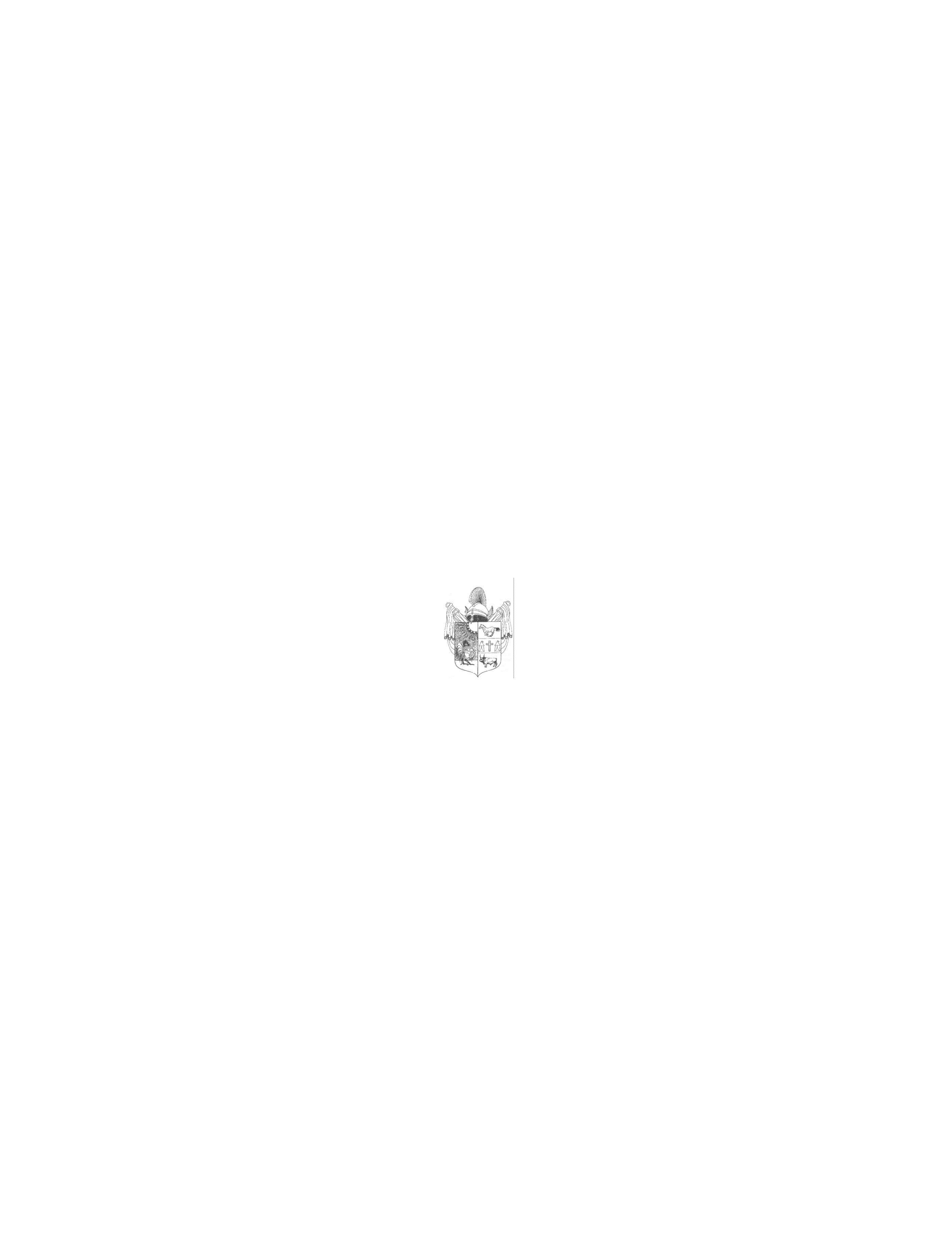 M e g h í v óMagyarország helyi önkormányzatairól szóló 2011. évi CLXXXIX. törvény 44.§- a, valamint Üllés Nagyközségi Önkormányzat  Képviselő-testületének a Képviselőtestület  és Szervei Szervezeti és Működési Szabályzatáról  szóló 11/2016.(VIII.30.) önkormányzati rendeletének 9.§-a alapján a képviselő-testület rendes, soros ülését2016. december 13-án, kedden 16 órára összehívom, az ülésre ezúton tisztelettel meghívom.Az ülés helye: Üllési Polgármesteri Hivatal, Házasságkötő Terem		            (6794 Üllés, Dorozsmai u. 40.)   Napirendek:1.) Tájékoztató lejárt határidejű képviselőtestületi határozatok végrehajtásáról     Előadó: Nagy Attila Gyula polgármester 2.)Az önkormányzat 2016. évi költségvetéséről szóló 1/2016.(II.10.)önkormányzati rendelet módosítása Előadó: Nagy Attila Gyula polgármester3.)Átmeneti gazdálkodásról szóló rendelet megalkotása                             Előadó: Nagy Attila Gyula polgármester4.)Az élelmezési nyersanyagköltségről szóló 9/2015. (VI. 26.) önkormányzati rendelet módosítása Előadó: Nagy Attila Gyula polgármester5.)A gyermekvédelem helyi rendszeréről szóló 3/2016. (IV. 13.) önkormányzati rendelet  módosítása Előadó: Nagy Attila Gyula polgármester6.)A személyes gondoskodást nyújtó szociális ellátásokról és azok térítési díjáról szóló 6/2014. (IV. 10.) önkormányzati rendelet módosítása Előadó: Nagy Attila Gyula polgármester7.) A telekadóról szóló 2/2012.(II.10.)önkormányzati rendelet hatályon kívül helyezéseElőadó: Nagy Attila Gyula polgármester8.) A Képviselő-testület 2017. évi munkaterveElőadó: Nagy Attila Gyula polgármester9.) 2017. évi belső ellenőrzési terv Előadó: Nagy Attila Gyula polgármester10.) Tájékoztató helyi adóbevételekről Előadó: Dr.Borbás Zsuzsanna jegyző 11.) Üllési Önkormányzati Konyha Alapító Okiratának módosítása Előadó: Nagy Attila Gyula polgármester12.) Déryné Kulturális Központ Szervezeti és Működési Szabályzatának módosítása Előadó: Nagy Attila Gyula polgármester 13.) Déryné Kulturális Központ Alapító Okiratának módosítása Előadó: Nagy Attila Gyula polgármester 14.) Üllés Nagyközség Településszerkezeti tervének és helyi építési szabályzatának módosítása egyszerűsített eljárásban- tervi véleményezési szakasz lezárásaElőadó: Nagy Attila Gyula polgármester 15.) Üllés Nagyközség Önkormányzata által működtetett köznevelési intézmény állami működtetésbe vételével összefüggő döntés meghozatalaElőadó: Nagy Attila Gyula polgármester 16.) Üllés Nagyközség Környezetvédelmi Programja Előadó: Nagy Attila Gyula polgármester  17.) Tájékoztató a Polgármesteri Hivatal 2016. évi ellenőrzési tevékenységérőlElőadó: Dr. Borbás Zsuzsanna jegyző 18.) Használati és Szolgáltatási Szabályzat módosítása Előadó: Dr. Borbás Zsuzsanna jegyző 19.) „Környezeti és Energiahatékonysági Operatív Program KEHOP-3.2.1. sz. „Az előkezelés, a hasznosítás és az ártalmatlanítás alrendszereinek fejlesztése a települési hulladék vonatkozásában tárgyú felhívására" tárgyú pályázat jóváhagyása."Előadó: Nagy Attila Gyula polgármester  (szóbeli előterjesztés)20.)Homokháti Kistérség Többcélú Társulásának XVII. számú módosításokkal egységes szerkezetbe foglalt társulási megállapodásának elfogadása Előadó: Nagy Attila Gyula polgármester  21.) Polgármester szabadságfelhasználása Előadó: Nagy Attila Gyula polgármesterZÁRT ÜLÉS 22.)Étkezési térítési díjhátralékok Előadó: Dr. Borbás Zsuzsanna jegyző Tanácskozási joggal meghívottak: Dr. Borbás Zsuzsanna jegyző, Dr. Szántó Mária a Mórahalmi Járási Hivatal vezetője, Új-Lépték Bt. képviselője, Juhász Lejla belső ellenőr, Marótiné Hunyadvári Zita Csigabiga Óvoda és Bölcsőde vezetője, Bokor Józsefné bölcsődevezető, Sárközi Emília iskolaigazgató, Móczár Gabriella Szociális Központ tagintézmény-vezető, Meszesné Volkovics Szilvia a Déryné Kulturális Központ igazgatója, Fodorné Bodrogi Judit Önkormányzati Konyha vezetője, Czékus Péter Technikai Csoport vezetőjeÜ l l é s, 2016. december 8.Nagy Attila Gyulapolgármester